研修受講申込書　　　　　　　　　　　　　　　月　　　日　下記のいずれかでお申し込みください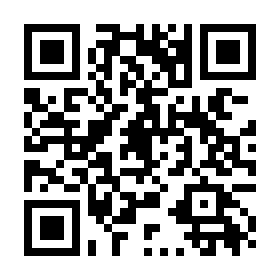 フリガナ氏名職種☐医師・産業医　☐保健師・看護職　☐衛生管理者　☐衛生推進者等　　☐労務管理担当者　☐労働者　☐事業主　☐その他連絡先　電　話連絡先　ＦＡＸ連絡先　メール受講票の送付方法☐ ＦＡＸ　　 　☐ メール　　　　どちらかを指定してください事業所名事業所所在地　〒希望する研修種別（✓をつけてください）研修番号研修日□ 産　業　医　研　修□ 衛生管理者等研修１　基礎コース□ 衛生管理者等研修２　特定テーマコース年　　　月　　　日□ 産　業　医　研　修□ 衛生管理者等研修１　基礎コース□ 衛生管理者等研修２　特定テーマコース年　　　月　　　日□ 産　業　医　研　修□ 衛生管理者等研修１　基礎コース□ 衛生管理者等研修２　特定テーマコース年　　　月　　　日□ 産　業　医　研　修□ 衛生管理者等研修１　基礎コース□ 衛生管理者等研修２　特定テーマコース年　　　月　　　日□ 産　業　医　研　修□ 衛生管理者等研修１　基礎コース□ 衛生管理者等研修２　特定テーマコース年　　　月　　　日□ 産　業　医　研　修□ 衛生管理者等研修１　基礎コース□ 衛生管理者等研修２　特定テーマコース年　　　月　　　日